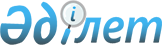 Об утверждении перечня, наименований и индексов автомобильных дорог общего пользования районного значенияПостановление акимата Байдибекского района Туркестанской области от 28 августа 2019 года № 241. Зарегистрировано Департаментом юстиции Туркестанской области 3 сентября 2019 года № 5176
      В соответствии с пунктом 2 статьи 31 Закона Республики Казахстан от 23 января 2001 года "О местном государственном управлении и самоуправлении в Республике Казахстан", и пунктом 7 статьи 3 и пунктом 2 статьи 6 Закона Республики Казахстан от 17 июля 2001 года "Об автомобильных дорогах", акимат Байдибекского района ПОСТАНОВЛЯЕТ:
      1. Утвердить перечень, наименований и индексов автомобильных дорог общего пользования районного значения согласно приложению к настоящему постановлению.
      2. Государственному учреждению "Аппарат акима Байдибекского района" в установленном законодательством Республики Казахстан порядке обеспечить:
      1) государственную регистрацию настоящего постановления в территориальном органе юстиции;
      2) в течение десяти календарных дней со дня государственной регистрации настоящего постановления направление его копии в бумажном и электронном виде на казахском и русском языках в Республиканское государственное предприятие на праве хозяйственного ведения "Институт законодательства и правовой информации Республики Казахстан" Министерства юстиции Республики Казахстан для официального опубликования и включения в эталонный контрольный банк нормативных правовых актов Республики Казахстан;
      3) в течение десяти календарных дней со дня государственной регистрации настоящего постановления направление его копии на официальное опубликование в периодические печатные издания, распространяемых на территории Байдибекского района;
      4) размещение настоящего постановления на интернет-ресурсе акимата Байдибекского района после его официального опубликования.
      3. Настоящее постановления вводится в действие по истечении десяти календарных дней после его первого официального опубликования.
      4. Контроль за исполнением настоящего постановления возложить на заместителя акима района Н.Айтбекова.
      "СОГЛАСОВАНО"
      Исполняющий обязанности Руководителя
      государственного учреждения "Управление
      пассажирского транспорта и автомобильных
      дорог Туркестанской области
      __________________________М. Мырзабаев
      "____" ___________________2019 года Перечень, наименования и индексы автомобильных дорог общего пользования районного значения
      Сноска. Приложение - в редакции постановления акимата Байдибекского района Туркестанской области от 18.11.2022 № 403 (вводится в действие по истечении десяти календарных дней после дня его первого официального опубликования).
					© 2012. РГП на ПХВ «Институт законодательства и правовой информации Республики Казахстан» Министерства юстиции Республики Казахстан
				
      аким района

Б. Танагузов
Приложение 
к постановлению акимата
Байдибекского района 
от 28 августа 2019 года
№ 241
№ 
Индекс автомобильных дорог
Наименование автомобильных дорог
Общая протяженность (в километрах)
1
КХВК-1
КХ 7 "Бирлик-Екпинди-Шалдар-Саркырама-Жолгабас-Кенес" - населенный пункт Кенес
1,5
2
КХВК-2
КХ 3 "Коксайек-Аксу-Шаян-Мынбулак-М32" - населенный пункт Акбастау
1,5
3
КХВК-3
М 32 "Шымкент-Самара" -населенный пункт Жиенкум
1,2
4
КХВК-4
КХ 2 "Уланбель-Екпинди" - населенный пункт Шакпак
5,2
5
КХВК-5
КХ 5 "Шаян-Агыбет-Шакпак" -населенный пункт Жанаталап
18
6
КХВК-6
КХ 3 "Коксайек-Аксу-Шаян-Мынбулак-М32" - населенный пункт Жузимдик
2
7
КХВК-7
КХ 2 "Уланбель-Екпинди" - населенный пункт Таскудык
8
8
КХВК-8
КХ 3 "Коксайек-Аксу-Шаян-Мынбулак-М32" - населенный пункт Мадениет
4
9
КХВК-9
КХ 3 "Коксайек-Аксу-Шаян-Мынбулак-М32" - населенный пункт Косбулак
5
10
КХВК-10
КХ 3 "Коксайек-Аксу-Шаян-Мынбулак-М32" - населенный пункт Акжар
10
11
КХВК-11
 Населенный пункт Акбастау-Туракты 
6,7
12
КХВК-12
Населенный пункт Туракты-Каратас 
2,9
13
КХВК-13
КХ 3 "Коксайек-Аксу-Шаян-Мынбулак М32 - населенный пункт Каратас
9,5
14
КХВК-14
КХ 3 "Коксайек-Аксу-Шаян-Мынбулак-М32" - населенный пункт Жогаргы Боралдай
1,7
15
КХВК-15
 Населенный пункт Каратас-Теректи 
2
16
КХВК-16
 КХ 3 "Коксайек-Аксу-Шаян-Мынбулак М32" - Акмешит аулие 
18,4
17
КХВК-17
Населенный пункт Мынбулак-Кайнарбулак 
12
18
КХВК-18
Населенный пункт Торткул - Кызылжар 
4,2
19
КХВК-19
"Уланбел-Созак-Екпинди" -населенный пункт Шаян
3
Всего 
Всего 
Всего 
116,8